ФАКУЛЬТЕТ __________________________________________________________________КАФЕДРА «КОМПЬЮТЕРНЫЕ СИСТЕМЫ АВТОМАТИЗАЦИИ ПРОИЗВОДСТВА»РАСЧЕТНО-ПОЯСНИТЕЛЬНАЯ ЗАПИСКАК   КУРСОВОМУ   ПРОЕКТУ НА ТЕМУ:__________________________________________________________________________________________________________________________________________________________________________________________________________________________________________________________________________________________Студент ________________				_________________  ____________________ (Группа)					         (Подпись, дата)                             (И.О.Фамилия)            Руководитель курсового проекта			_________________  ____________________ (Подпись, дата)                             (И.О.Фамилия)            Консультант 						_________________  ____________________ (Подпись, дата)                             (И.О.Фамилия)            2023 г.Министерство науки и высшего образования Российской ФедерацииФедеральное государственное бюджетное образовательное учреждение высшего образования«Московский государственный технический университет имени Н.Э. Баумана(национальный исследовательский университет)»(МГТУ им. Н.Э. Баумана)УТВЕРЖДАЮЗаведующий кафедрой 	РК-9	(Индекс)______________  С.С. Гаврюшин(И.О.Фамилия)« _____ » ____________ 2023 г.ЗАДАНИЕна выполнение курсового проектапо дисциплине ___ Основы автоматизации производства ____________________Студент группы _______________________________________________________________________________________________(Фамилия, имя, отчество)Тема курсового проекта ___________________________________________________________________________________________________________________________________________________________________________________________________________________________Направленность КП (учебный, исследовательский, практический, производственный, др.)________________________________________________________________________________Источник тематики (кафедра, предприятие, НИР) _____________________________________График выполнения проекта:  25% к 4 нед., 50% к 9 нед., 75% к 14 нед., 100% к 17 нед.Задание____________________________________________________________________________________________________________________________________________________________________________________________________________________________________________________________________________________________________________________________________________________________________________________________________Оформление курсового проекта:Расчетно-пояснительная записка на _____ листах формата А4.Перечень графического (иллюстративного) материала (чертежи, плакаты, слайды и т.п.)   ____________________________________________________________________________________________________________________________________________________________________________________________________________________________________________________________________________________________________________________________Дата выдачи задания « 01 » сентября 2023 г.Руководитель курсового проекта			_________________  ____________________ (Подпись, дата)                             (И.О.Фамилия)            Студент						_________________  ____________________ (Подпись, дата)                             (И.О.Фамилия)            Примечание: Задание оформляется в двух экземплярах: один выдается студенту, второй хранится на кафедре.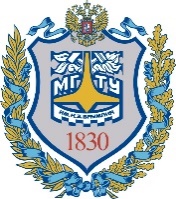 Министерство науки и высшего образования Российской ФедерацииФедеральное государственное бюджетное образовательное учреждение высшего образования«Московский государственный технический университетимени Н.Э. Баумана(национальный исследовательский университет)»(МГТУ им. Н.Э. Баумана)